2017教师资格考试《中学综合素质》模拟卷(4)注意事项：1.考试时间为l20分钟.满分为l50分。2.请按规定在答题卡上填涂、作答。在试卷上作答无效，不予评分。一、单项选择题(本大题共29小题，每小题2分，共58分)1.儿童口语能力发展的关键期是2～3岁。错过这个时期，个体口头言语就得不到良好的发展，即使以后再进行补偿教育，效果也只能是事倍功半。所以，在教育过程中应遵循人身心发展的(　　)。A.互补性B.阶段性C.个别差异性D.不平衡性2.某学校废除了单一的考试评价制度,而代之以“平时成绩+考试成绩”的评价标准,学校的做法(　　)。A.错误.没有体现评价的甄别与选拔功能B.正确.体现了评价主体的多元化C.正确.体现了评价过程的动态化D.错误.没有体现评价方式的多样化3.新转来的学生小明常常以叛逆者自居，他学习成绩不好，经常在上课时表现出怪异行为,比如：学狼叫，席地而坐.甚至在众目睽睽之下从讲台爬回自己的座位上.所有的任课老师都说小明是个十足的坏孩子，品行不端。作为班主任的李老师并没有放弃小明.她暗地调查，并根据小明的具体情况采取了一系列补救措施，班主任李老师的做法(　　)。A.正确.体现了学生是发展中的人B.正确.体现了学生是独特的人C.正确.体现了学生是有独立意义的人D.错误.是一种浪费时间的行为4.教师由“教书匠”转变为“教育家”的主要条件是(　　)。A.坚持学习课程理论和教学理论B.认真备课.认真上课C.提高教育研究能力D.提高师德水平5.教师职业的本质要求是(　　)。A.爱岗敬业B.爱国守法C.关爱学生D.终身学习6.关老师刚刚从师范大学毕业，恃才傲物，不愿意与同事交流，也拒绝了有经验老师的帮助，这种行为(　　)。A.缺乏团结协作B.忽视专业发展C.不麻烦其他老师D.尊重和信任同事7.一位老师能够做到热爱祖国和人民.拥护中国共产党领导.并能够自觉遵守教育法律法规，依法履行教师职责权利。这位老师的做法符合(　　)的要求。A.爱国守法B.爱岗敬业C.关爱学生D.终身学习8.小王去年从师范大学毕业，到一所中学教书并担任班主任工作。他经常采取罚款、不许进教室，甚至罚站、罚跑步方式来惩罚犯错误的学生.严重影响了学生的身心健康。小王老师的做法是(　　)。A.合理的，符合爱国守法的要求B.不合理的，违背了爱岗敬业的要求C.不合理的，违背了关爱学生的要求D.不合理的，违背了为人师表的要求9.中小学教师资格的认定机构是(　　)。A.国务院教育行政部门B.县级以上地方人民政府教育行政部门C.市级以上地方人民政府教育行政部门D.省级以上地方人民政府教育行政部门10.下列不属于国家实行的学校教育制度的是(　　)。A.学前教育B.初等教育C.中等教育D.终身教育11.下列教师对学生的处罚，没有违背法律规定的是(　　)。A.歧视身体有残疾的学生B.对学生实施体罚C.对学生实施变相体罚D.对学生进行惩罚12.刘某在上班的路上捡到了八岁儿童小丁.公安局无法查明其父母或者其他监护人，根据法律规定，将小丁送往由民政部门设立的(　　)收留抚养。A.当地居委会B.儿童福利机构C.少年宫D.希望小学13.对《中华人民共和国预防未成年人犯罪法》规定的在中小学校附近开办的营业性歌舞厅、营业性电子游戏场所以及其他未成年人不适宜进入的场所未设置明显的未成年人禁止进入标志的，下列处理办法不合理的是(　　)。A.责令改正B.责令停业整顿C.给予警告D.处以刑事责任14.教育行政部门未履行相应职责,对学生伤害事故的发生负有责任的。由有关部门对直接负责的主管人员和其他直接责任人员分别给予相应的(　　)。A.民事处分B.民事处罚C.行政处分D.行政处罚15.2010年颁布的《国家中长期教育改革和发展规划纲要(2010--2020年)》要求，2020年我国基本普及学前教育，高中阶段教育毛入学率达到(　　)。A.80%B.85%C.90%D.95%16.《国家中长期教育改革和发展规划纲要(2010--2020年)》在谈到“促进公平”的工作方针时，提出教育公平的重点是促进义务教育均衡发展和(　　)。A.扶持困难群体B.扶持农村群体C.扶持特殊群体D.扶持低收入群体17.某中学一位教师孙某和学生王某在课堂上发生矛盾，课后，该教师气愤不过.在王某放学回家路上将其打成重伤。对于王某的伤害，依法承担责任的是(　　)。A.王某及其家长B.学校和孙某C.孙某D.学校18.下列选项中，哪一项均为夏季的节气?(　　)A.雨水、小暑、处暑B.雨水、小暑、大暑C.小满、芒种、夏至D.立夏、大暑、谷雨19.下列选项中，哪一项不属于我国四大佛教名山?(　　)A.九华山B.武当山C.峨眉山D.五台山20.“马踏飞燕”是中国古代哪一时期的作品?(　　)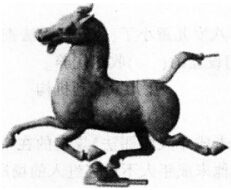 A.东周B.西周C.东汉D.西汉21.《百年孤独》的作者是(　　)。A.高尔基B.罗曼·罗兰C.海明威D.马尔克斯22.下列诗人与称号对应不符的是(　　)。A.李白——“诗仙”B.李贺——“诗鬼”C.白居易——“诗魔”D.刘禹锡——“诗圣”23.唐朝由盛转衰的转折性事件是(　　)。A.贞观之治B.安史之乱C.文景之治D.康乾盛世24.下列革命战争中发表了人类历史上第一部《****宣言》的是(　　)。A.美国独立战争B.法国大革命C.俄国十月革命D.明治维新25.我国航天事业中，首次实现月球表面软着陆的是(　　)。A.嫦娥三号B.天宫一号C.神舟十号D.嫦娥一号26.在Word 2003的编辑状态，打开文档ABC，修改后另存为ABD，则文档ABC(　　)。A.被文档ABD覆盖B.被修改、未关闭C.被修改、并关闭D.未修改、被关闭27.可以用来在已安装的汉字输入法中进行切换选择的键盘操作是(　　)。A.Ctrl+空格键B.Ctrl+ShiftC.Shift+空格键D.Ctrl+圆点28.甲、乙、丙、丁四人对四个抽屉中的物品进行预测。甲：有些抽屉中没有书本;乙：所有抽屉中都有书本;丙：第二个抽屉中没有钢笔;丁：第三个抽屉中有信件。如果四人的断定中只有一项为真，那么以下哪项一定为真?A.第二个抽屉中有钢笔B.第三个抽屉中有信件C.四个抽屉中都有书本D.四个抽屉中都没有书本29.下列选项中，与例图的图形有一致性规律的是(　　)。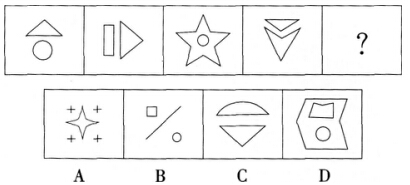 二、材料分析题(本大题共3小题，每小题l4分。共42分)30.阅读材料，回答问题。开学不久，陈老师发现小浩同学有许多毛病，陈老师心想，像小浩这样的同学缺少的不是批评而是肯定和鼓励。一次，陈老师找他谈话说：“你有缺点，但是你也有不少优点，可能你自己还没发现。这样吧，我限你在两天内找到自己的一些长处，不然我可要批评你了。”第三天，小浩很不好意思地找到陈老师，满脸通红地说：“我心肠好。力气大，毕业后想当兵。”陈老师听了说：“这就是了不起的长处。心肠好。乐于助人。到哪里都需要这种人。你力气大，想当兵.保卫家园.是很光荣的事，你的理想很实在。不过当兵同样需要科学文化知识。需要有真才实学。”听了老师的话，小浩高兴极了，脸上露出了微笑。结合上述材料，请从教师观的角度评析一下陈老师的行为。(14分)31.阅读材料。回答问题。小王以优异的成绩大学毕业后到某市郊区的一所学校任教。校长根据她来校后的工作表现，第二学期就让她担任了班主任。但她受社会不良风气的影响。常常利用学校活动和班级活动，向学校申请一些不必要的经费。在担任班主任期间。也没有把全部精力放在如何搞好班级工作和提高学生素质上，而是利用班主任的便利条件，常常借调换座位、配班干部、评“三好学生”等机会向家长讨要好处，在师生中产生了不良影响。试从教师职业道德的角度对小王的做法进行分析。(14分)32.阅读下列材料，回答问题。家后面市场里的馒头摊，做的山东大馒头非常地道。饱满结实，有浓烈的麦香。每天下午四点，馒头开笼的时间，闻名而来的人就会在馒头摊前排队，等候着山东老乡把蒸笼掀开。掀开馒头的那一刻最感人，白色的烟雾阵阵浮出，馒头——或者说是麦子——的香味就随烟四溢了。差不多不到半小时的时间，不管是馒头、花卷、包子就全卖光了，那山东老乡就会扯开嗓门说：“各位老乡!今天的馒头全卖光了，明天清早，谢谢各位捧场。”买到馒头的人欢天喜地地走了。没买到馒头的人失望无比地也走了。山东老乡把蒸笼叠好，覆上白布，收摊了。我曾问过他，生意如此之好.为什么不多做一些馒头卖呢?他说：“俺的馒头全是手工制造，卖这几笼已经忙到顶点了，而且，赚那么多钱干什么?钱只要够用就好。”有时候，我会端详那些来排队买馒头的人，有的是家庭主妇，有的是小贩或工人，也有学生，也有西装笔挺的白领阶级。有几次，我看到一位在街头拾荒的人。有一次，我还看到在市场乞讨的乞丐，也来排队买馒头。(确实，六元一个的馒头，足够乞丐饱食一餐了。)这么多生活完全不同的人。没有分别地在吃着同一个摊子的馒头。使我生起一种奇异之感。在这个世界上，我们因角色不同而过着相异的生活，当生活还原到一个基本的状态，所有的人的生活又是多么相似：诞生、吃喝、成长、老去.走过人生之路。我们对人生也会有各自的体验，只是或广或窄，有的清明，有的浑沌。就像馒头摊的山东人，他在战乱中度过半生.漂泊到这小岛上卖馒头，这种人生之旅并不是他少年时代的期望，其中有许多悲苦与无奈。可是看他经历这么多沧桑，每天开蒸笼时。却有着欢喜的表情，有活力的姿势，像白色的烟雾，麦香四溢。生命的潜能不论在何时何地都是热气腾腾的。这是多么的好!多么的值得感恩!(选自《林清玄散文作品集，有改动》)(1)赏析画线句子“可是看他经历这么多沧桑，每天开蒸笼时.却有着欢喜的表情，有活力的姿势，像白色的烟雾，麦香四溢。”(4分)(2)通读全文，你认为作者为什么那么喜欢买山东老乡的馒头?作者通过买馒头这件小事，表达了怎样的人生哲理?(10分)三、作文题(本大题1小题，50分)33.阅读下面材料。根据要求写作文。教师的人格就是教育工作者的一切，只有健康的心灵才有健康的行为。——乌申斯基请以“教师人格的塑造”为话题写一篇文章，题目自拟，文体不限(诗歌除外)，1 000字左右。